Publicado en  el 09/04/2014 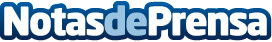 Ayudas estatales: la Comisión aprueba un régimen de ayudas a las compañías aéreas que lancen nuevas rutas a las Islas CanariasDatos de contacto:Comisión EuropeaNota de prensa publicada en: https://www.notasdeprensa.es/ayudas-estatales-la-comision-aprueba-un_1 Categorias: Canarias http://www.notasdeprensa.es